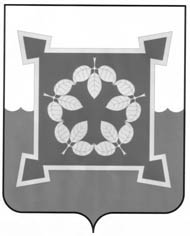 СОБРАНИЕ ДЕПУТАТОВЧЕБАРКУЛЬСКОГО ГОРОДСКОГО ОКРУГА VI СОЗЫВАЧелябинской областиРЕШЕНИЕот « ____ » _________ 2020 г. № ____			г. ЧебаркульОб  объявлении   конкурса  по отбору кандидатур на должность Главы Чебаркульского городского округа В соответствии с Федеральным законом от 06.10.2003 г. № 131-ФЗ «Об общих принципах организации местного самоуправления в Российской Федерации», Законом Челябинской области от 11.06.2015 г. № 189-ЗО «О некоторых вопросах правового регулирования организации местного самоуправления в Челябинской области», решением Собрания депутатов  Чебаркульского городского округа от  02.06.2020г. №912 «Об утверждении  Положения о порядке проведения конкурса по отбору кандидатур на должность Главы Чебаркульского городского округа Челябинской области, руководствуясь Уставом Чебаркульского городского округа Собрание депутатов Чебаркульского городского округа,  РЕШАЕТ:	1. Назначить проведение конкурса  на замещение должности Главы  Чебаркульского городского округа  01 декабря  2020 года в 10 часов 00 минут по адресу: Челябинская область, город Чебаркуль.  Улица Ленина, 13-а, 2-ой этаж, малый зал администрации.	2. Утвердить текст объявления о приёме документов для участия в конкурсе по отбору кандидатур на должность Главы Чебаркульского городского округа (приложение 1).3. Приём документов для участия  в конкурсе по отбору кандидатур  на должность Главы    Чебаркульского городского округа  будет проводиться в течение 10 (десяти)  рабочих дней, с даты опубликования настоящего объявления в средствах массовой информации (приложение 2).	4. Назначить  техническим секретарем конкурсной комиссии  по отбору кандидатур на должность Главы Чебаркульского городского округа___________________________________ Ф.И.О., должность.5. Настоящее решение вступает в силу с даты его принятия, и подлежит опубликованию (обнародованию)  в  установленном порядке.6. Контроль исполнения настоящего решения оставляю за собой.Председатель  Собрания депутатовЧебаркульского городского округа				__________ Ф.И.О.Приложение 1к решению Собрания депутатовЧебаркульского городского округаот «______»________ 2020г.  №_____Объявлениео приёме документов для участия в конкурсе по отбору кандидатур на должность Главы Чебаркульского городского округаВ соответствии с решением Собрания депутатов Чебаркульского городского округа  от «___» ______ 2020 г. № ______ «Об объявлении конкурса по отбору кандидатур на должность Главы Чебаркульского городского округа» объявляется конкурс по отбору кандидатур на должность Главы Чебаркульского городского округа  (далее – конкурс).Конкурс организует и проводит конкурсная комиссия в порядке и на условиях, установленных Положением о порядке проведения конкурса по отбору кандидатур на должность главы Чебаркульского городского округа, утверждённым решением Собрания депутатов Чебаркульского городского округа от «02»  июня 2020 г. № 912 (далее – Положение), для выявления граждан Российской Федерации из числа зарегистрированных конкурсной комиссией кандидатов, которые по своим профессиональным качествам наиболее подготовлены для замещения должности Главы Чебаркульского городского округа, с целью последующего представления указанных кандидатов Собранию депутатов Чебаркульского городского округа для проведения голосования по кандидатурам на должность Главы Чебаркульского городского округа.Конкурс по отбору кандидатур на должность Главы Чебаркульского городского округа  проводится «_01_»  декабря  2020 года в 10 часов  00 минут, в здании администрации Чебаркульского городского округа по адресу: Челябинская область, г. Чебаркуль, ул. Ленина 13-А, малый зал администрации,  2 этаж, тел. 8-351-68-2-03-28.Заявление о допуске к участию в конкурсе и иные документы для участия в конкурсе принимаются техническим секретарём конкурсной комиссии в период с «09» октября 2020 г. по «22» октября 2020 г. включительно,  с 8 часов 00 минут до 17 часов 00 минут,  перерыв  с 12 часов 00 минут до 13 часов 00 минут по адресу: Челябинская область, г. Чебаркуль, ул. Ленина 13 А,  каб. 302,  3 этаж, тел.: 8-351 68- 2-03-28Дополнительную информацию о конкурсе и условиях его проведения можно получить по адресу: Челябинская область, г. Чебаркуль, ул. Ленина 13 А,  каб., 302, 3 этаж, тел.: 8-351-68-2-03-68, а также на официальном сайте Собрания депутатов Чебаркульского городского округа SDchebarcul.eps74.ru, в разделе «Конкурс по отбору кандидатур на должность Главы Чебаркульского городского округа» .Право на участие в конкурсе имеют граждане Российской Федерации, достигшие возраста 21 год и не имеющие в соответствии с Федеральным законом от 12 июня 2002 года № 67-ФЗ «Об основных гарантиях избирательных прав и права на участие в референдуме граждан Российской Федерации» ограничений пассивного избирательного права для избрания выборным должностным лицом местного самоуправления на день проведения конкурса.Для кандидата на должность Главы Чебаркульского городского округа, в целях осуществления Главой Чебаркульского  городского округа  отдельных государственных полномочий, переданных органам местного самоуправления Чебаркульского городского округа, является предпочтительным наличие профессионального образования и профессиональных знаний и навыков, установленных в соответствии с Законом Челябинской области от 28.12.2016 г. № 488-ЗО «О требованиях к уровню профессионального образования, профессиональным знаниям и навыкам, являющимся предпочтительными для осуществления главой муниципального района, городского округа, городского округа с внутригородским делением отдельных государственных полномочий, переданных органам местного самоуправления муниципальных образований Челябинской области, и о признании утратившими силу некоторых законов Челябинской области».Для кандидата на должность Главы Чебаркульского городского округа, в целях осуществления Главой Чебаркульского  городского округа  полномочий по решению вопросов местного значения, является предпочтительным наличие профессионального образования, а также профессиональных знаний и навыков в соответствии с пунктом 34 Положения.О выдвижении кандидата уведомляется конкурсная комиссия. Конкурсная комиссия считается уведомленной о выдвижении кандидата, а кандидат считается выдвинутым после поступления в конкурсную комиссию заявления в письменной форме выдвинутого лица о допуске к участию в конкурсе.Кандидат представляет техническому секретарю в срок, установленный решением об объявлении конкурса, единовременно и в полном объёме следующий комплект документов: 1) личное заявление о допуске к участию в конкурсе в письменной форме с приложением описи представляемых документов, с обязательством в случае избрания сложить с себя полномочия, несовместимые со статусом выборного должностного лица местного самоуправления (приложение 2 к Положению от  02.06.2020 г. №912).В  заявлении указываются: фамилия, имя, отчество, гражданство, дата и место рождения, адрес места жительства, контактный телефон, электронный адрес, серия, номер и дата выдачи паспорта или документа, заменяющего паспорт гражданина Российской Федерации, наименование или код органа, выдавшего паспорт или документ, заменяющий паспорт гражданина Российской Федерации, сведения о профессиональном образовании, профессиональной переподготовке, повышении квалификации (при наличии) с указанием организации, осуществляющей образовательную деятельность, года её окончания и реквизитов документа об образовании и о квалификации, сведения об учёной степени, учёном звании, наградах и званиях, основное место работы или службы, занимаемая должность (в случае отсутствия основного места работы или службы – род занятий). Если кандидат является депутатом и осуществляет свои полномочия на непостоянной основе, в заявлении должны быть указаны данные сведения и наименование соответствующего законодательного (представительного) органа.Если у кандидата имелась или имеется судимость, в заявлении указываются сведения о судимости кандидата, а если судимость снята или погашена, – также сведения о дате снятия или погашения судимости;2) копию всех листов паспорта или документа, заменяющего паспорт гражданина Российской Федерации; копии документов, подтверждающих указанные в заявлении сведения о профессиональном образовании; об основном месте работы или службы, о занимаемой должности (роде занятий), в том числе копии листов трудовой книжки (вкладыша к трудовой книжке) (при её наличии) и (или) копии документа, содержащего сведения о трудовой деятельности и трудовом стаже (при его наличии), подтверждающих последнее место работы и занимаемую должность.Если кандидат менял фамилию, или имя, или отчество также представляются копии соответствующих документов.Оригиналы документов, указанных в настоящем подпункте, представляются для их заверения лицом, принимающим заявление;3) справку о наличии (отсутствии) судимости и (или) факта уголовного преследования либо о прекращении уголовного преследования, либо документ, подтверждающий факт обращения кандидата в уполномоченный орган для выдачи такой справки (расписка о приёме заявления или уведомление о приёме заявления – в случае подачи заявления в электронной форме).Справка о наличии (отсутствии) судимости и (или) факта уголовного преследования либо о прекращении уголовного преследования должна быть представлена не позднее чем за один день до даты проведения предварительного заседания конкурсной комиссии;4) три фотографии любой цветности (4x6);5) письменное согласие на обработку персональных данных (приложение 3 к Положению) .По желанию кандидата могут быть дополнительно представлены иные сведения.В ходе проведения конкурса конкурсная комиссия оценивает зарегистрированных кандидатов на основании представленных ими документов об образовании, сведений об осуществлении трудовой (служебной) деятельности), а также тестирования, выступления по вопросам, связанным с исполнением полномочий Главы Чебаркульского городского округа. Конкурсная комиссия оценивает уровень профессионального образования, профессиональных знаний и навыков зарегистрированных кандидатов, указанных в пункте 34 Положения.Тестирование проводится с целью оценки профессиональных знаний и навыков зарегистрированных кандидатов, указанных в пункте 34 Положения, за исключением профессиональных навыков, указанных в подпункте 1 пункта 34 Положения.Для проведения тестирования конкурсной комиссией разрабатывается тестовое задание, содержащее 30 вопросов с четырьмя вариантами ответов на каждый из вопросов. Правильный вариант ответа на вопрос может быть только один. Правильные ответы отмечаются зарегистрированными кандидатами непосредственно в тексте тестового задания путём выделения одного правильного, по их мнению, варианта ответа на каждый вопрос. Каждая страница тестового задания подписывается зарегистрированным кандидатом, указываются его фамилия, имя, отчество, дата выполнения задания.Тестирование проводится в помещении, определяемым конкурсной комиссией. Зарегистрированным кандидатам необходимо дать правильные ответы на максимальное количество вопросов за 30 минут.Во время тестирования не допускается использование зарегистрированными кандидатами каких-либо источников информации (электронные справочные системы, печатные издания и т.п.), аудио, видео, фототехники, средств мобильной связи,  планшетов, электронных книг, ноутбуков и иной электронной техники, а также разговоры с другими зарегистрированными кандидатами. Во время выполнения тестового задания также не допускаются разговоры и иные формы общения зарегистрированных кандидатов с другими зарегистрированными кандидатами. Зарегистрированный кандидат, использующий во время выполнения тестового задания  указанные источники информации и технические средства, по решению конкурсной комиссии удаляется из помещения для проведения тестирования, по результатам выполнения тестового задания ему выставляется 0 баллов.
          Результаты выполненного зарегистрированного кандидатами тестового задания оцениваются конкурсной комиссией по балльной системе, от 0 до 6 баллов включительно. Результаты тестирования вносятся в оценочные листы зарегистрированных кандидатов с учётом критериев, предусмотренных пунктом 35 Положения, по форме согласно приложению  4 к Положению.По окончании тестирования конкурсной комиссией объявляется перерыв, продолжительность которого определяется председателем конкурсной комиссии. По завершению перерыва каждому зарегистрированному кандидату предоставляется время (до 10 минут) для выступления, включающего в себя краткое изложение его видения работы Главы Чебаркульского городского округа, основных проблем и направлений развития Чебаркульского городского округа, а также предложения по совершенствованию деятельности органов местного самоуправления Чебаркульского городского округа .Выступления зарегистрированных кандидатов проводятся пофамильно в алфавитном порядке в присутствии членов конкурсной комиссии и технического секретаря. Выступление зарегистрированного кандидата проводится в отсутствие других зарегистрированных кандидатов.В случае отказа зарегистрированного кандидата от выступления оно оценивается в 0 баллов.Члены конкурсной комиссии оценивают грамотность, чёткость, логичность изложения информации в выступлении зарегистрированного кандидата, а также взаимосвязь выступления с деятельностью органов местного самоуправления Чебаркульского городского округа, основными характеристиками местного бюджета на  текущий год  и на плановый период (далее – основные характеристики местного бюджета на текущий год и плановый период), показателями социально-экономического развития Чебаркульского городского округа, предусмотренными прогнозом социально-экономического развития Чебаркульского  городского округа  на текущий год и плановый период (далее – показатели социально-экономического развития Чебаркульского городского округа, по балльной системе, от 0 до 3 баллов включительно. Результаты оценки выступлений зарегистрированных кандидатов вносятся в оценочные листы зарегистрированных кандидатов с учётом критериев, предусмотренных пунктом 35 Положения, по форме согласно приложению 4 к Положению.Члены конкурсной комиссии оценивают уровень профессионального образования зарегистрированных кандидатов по результатам рассмотрения представленных ими документов об образовании по балльной системе с учётом критериев, предусмотренных пунктом 35 Положения. Результаты рассмотрения документов об уровне профессионального образования зарегистрированных кандидатов вносятся в оценочные листы зарегистрированных кандидатов с учётом только одного, более высокого имеющегося у зарегистрированного кандидата уровня профессионального образования, по форме согласно приложению 4 к Положению.Члены конкурсной комиссии оценивают профессиональные навыки зарегистрированных кандидатов, указанные в подпункте 1 пункта 34 Положения, по результатам рассмотрения представленных зарегистрированными кандидатами сведений об осуществлении трудовой (служебной) деятельности, по балльной системе, от 1 до 3 баллов включительно. Результаты оценки навыков управленческой деятельности зарегистрированных кандидатов вносятся в оценочные листы зарегистрированных кандидатов с учётом критериев, предусмотренных пунктом 35 Положения, по форме согласно приложению 4 к Положению.Максимальное количество баллов, которое по итогам конкурса может получить каждый зарегистрированный кандидат, равно 17 баллам.Зарегистрированный кандидат, набравший по итогам конкурса 8 и менее баллов, по решению конкурсной комиссии не может быть признан победителем конкурса.Победителями конкурса признаются не менее двух зарегистрированных кандидатов, набравших по итогам конкурса максимальное количество баллов. В случае, если по итогам конкурса только один зарегистрированный кандидат наберёт максимальное количество баллов или ни один из зарегистрированных кандидатов по итогам конкурса не наберёт максимальное количество баллов, по решению конкурсной комиссии победителями конкурса могут быть признаны зарегистрированные кандидаты, набравшие наибольшее количество баллов по отношению к другим зарегистрированным кандидатам, но не менее минимального количества баллов, предусмотренного абзацем тридцать восьмым пункта 35 Положения.Расходы, связанные с участием в конкурсе (проезд к месту проведения конкурса и обратно, наём жилого помещения, проживание, иные расходы), осуществляются кандидатами, зарегистрированными кандидатами за счёт собственных средств.Сведения о судимости _____________________________________________________                                         (если имелась или имеется судимость, указываются соответствующие сведения, а если __________________________________________________________________судимость снята или погашена, – также сведения о дате снятия или погашения судимости)Заявление о допуске к участию в конкурсеПрошу допустить меня к участию в конкурсе по отбору кандидатур на должность Главы Чебаркульского  городского округа.С условиями конкурса ознакомлен. С проведением процедуры оформления допуска к работе со сведениями, составляющими государственную и иную, охраняемую законом тайну, согласен.Обязуюсь в случае моего избрания на должность главы Чебаркульского городского округа сложить с себя полномочия, несовместимые со статусом главы муниципального образования.Опись представленных документов прилагаю: (приложение).«___»____________20___г.               ________________/ ____________________                                                                     (подпись)              (расшифровка подписи)Согласие на обработку персональных данныхкандидата на должность Главы Чебаркульского городского округа в конкурсную комиссию по отбору кандидатур на должность Главы Чебаркульского городского округа и иных субъектов персональных данныхЯ, ______________________________________________________________,(фамилия, имя, отчество (при его наличии))Зарегистрированный (ая) по адресу:_____________________________________________________________________________________________________,паспорт серия ______ № ________, выдан ________________________________________________________________________________________________,в соответствии с Федеральным законом от 27 июля 2006 года № 152-ФЗ «О персональных данных» (далее – Федеральный закон от 27 июля 2006 года           № 152-ФЗ) даю согласие на обработку своих персональных данных и иных субъектов персональных данных конкурсной комиссии по отбору кандидатур на должность Главы Чебаркульского городского округа, расположенной по адресу: Челябинская область, г. Чебаркуль, ул. Ленина 13 А, каб.302, 3 этаж, тел. 8-351-68-2-03-28, совершение действий, предусмотренных Федеральным законом от 27 июля 2006 года № 152-ФЗ со всеми данными, которые находятся в распоряжении конкурсной комиссии по отбору кандидатур на должность Главы Чебаркульского городского округа, с целью проведения надлежащим образом процедуры конкурса по отбору кандидатур на должность Главы Чебаркульского городского округа, предусмотренной Федеральным законом от 6 октября 2003 года № 131-ФЗ «Об общих принципах организации местного самоуправления в Российской Федерации», Уставом Чебаркульского городского округа, а также с целью предоставлять в случаях, предусмотренных федеральными законами и иными нормативными правовыми актами, следующих моих персональных данных:1. Перечень персональных данных, на обработку которых дается согласие:- фамилия, имя, отчество (в том числе предыдущие);- паспортные данные или данные документа, удостоверяющего личность;- дата рождения, место рождения, гражданство;- сведения о наличии статуса депутата и наименование соответствующего законодательного (представительного) органа;- данные документов о профессиональном образовании, профессиональной переподготовке, повышении квалификации, данные документов о присвоении ученой степени, ученого звания, сведения о наградах и званиях (с указанием организации, осуществляющей образовательную деятельность, года ее окончания и реквизитов документа об образовании и о квалификации);- сведения о судимости (сведения, если имелась или имеется, а если судимость снята или погашена, – также сведения о дате снятия или погашения судимости);- допуск к государственной тайне, оформленный за период работы, службы, учебы (форма, номер и дата);- сведения о размере и об источниках доходов, а также об имуществе, принадлежащем на праве собственности (в том числе совместной собственности), о вкладах в банках, ценных бумагах;- сведения о недвижимом имуществе, а также о принадлежащем супругу (супруге) и несовершеннолетним детям недвижимом имуществе, находящемся за пределами территории Российской Федерации, об источниках получения средств, за счёт которых приобретено указанное имущество, об обязательствах имущественного характера за пределами территории Российской Федерации, а также сведения о таких обязательствах супруга и несовершеннолетних детей;- сведения о расходах, а также о расходах супруга (супруги) и несовершеннолетних детей по каждой сделке по приобретению земельного участка, другого объекта недвижимости, транспортного средства, ценных бумаг, акций (долей участия, паёв в уставных (складочных) капиталах организаций), совершенной в течение последних трех лет, если сумма сделки превышает общий (вместе с супругом (супругой)) доход за три последних года, предшествующих совершению сделки, и об источниках получения средств, за счёт которых совершена сделка;- сведения о счетах (вкладах), хранении наличных денежных средств и ценностей в иностранных банках, расположенных за пределами территории Российской Федерации, владении и (или) пользовании иностранными финансовыми инструментами;- степень родства, фамилии, имена, отчества, даты рождения близких родственников (отца, матери, братьев, сестер и детей), а также мужа (жены);- места рождения, места работы и домашние адреса близких родственников (отца, матери, братьев, сестер и детей), а также мужа (жены);- фамилии, имена, отчества, даты рождения, места рождения, места работы и домашние адреса бывших мужей (жён);- близкие родственники (отец, мать, братья, сестры и дети), а также муж (жена), в том числе бывшие, постоянно проживающие за границей и (или) оформляющие документы для выезда на постоянное место жительства в другое государство (фамилия, имя, отчество, с какого времени проживают за границей);- семейное положение и данные о составе и членах семьи;- данные документов об инвалидности (при наличии);- стаж работы и другие данные трудовой книжки (вкладыша к трудовой книжке);- должность, квалификационный уровень, классный чин;- сведения о заработной плате (доходах), банковских счетах, картах;- адрес места жительства (по регистрации и фактический), дата регистрации по указанному месту жительства;- номер телефона (стационарный домашний, мобильный).2. Перечень действий, на совершение которых даётся согласие.Вышеуказанные персональные данные предоставляю для обработки в целях обеспечения соблюдения в отношении меня законодательства Российской Федерации, регулирующего отношения, связанные с избранием выборного должностного лица местного самоуправления, исполнением им своих полномочий и прекращением исполнения им своих полномочий для реализации функций, возложенных на конкурсную комиссию по отбору кандидатур на должность главы Чебаркульского городского округа законодательством Российской Федерации, законодательством Челябинской области, и разрешаю производить с моими персональными данными действия (операции), определённые Федеральным законом от 27 июля 2006 года № 152-ФЗ, а именно: сбор, запись, систематизацию, накопление, хранение, уточнение (обновление, изменение), извлечение, использование, передачу (распространение, предоставление, доступ), обезличивание, блокирование, удаление, уничтожение персональных данных.Обработка персональных данных может осуществляться как с использованием средств автоматизации, так и без их использования (на бумажных носителях).3. Согласие на передачу персональных данных третьих лиц.Разрешаю обмен (приём, передачу, обработку) моих персональных данных и третьих лиц конкурсной комиссии по отбору кандидатур на должность Главы Чебаркульского городского округа в соответствии с заключенными договорами и соглашениями, в целях соблюдения моих законных прав и интересов.4. Сроки обработки и хранения персональных данных.Обработка персональных данных прекращается по истечении пяти лет после окончания процедуры проведения конкурса по отбору кандидатур на должность главы Чебаркульского городского округа. В дальнейшем бумажные носители персональных данных находятся на архивном хранении в соответствии с законодательством, а персональные данные на электронных носителях удаляются из информационной системы.Согласие на обработку данных (полностью или частично) может быть отозвано субъектом персональных данных на основании его письменного заявления.5. Я ознакомлен (а), что:1) согласие на обработку персональных данных действует с даты подписания настоящего согласия и прекращается по истечении пяти лет после окончания процедуры проведения конкурса по отбору кандидатур на должность главы Чебаркульского городского округа;2) в случае признания меня победителем конкурса персональные данные будут находиться на постоянном архивном хранении в соответствии с законодательством;3) в случае отзыва согласия на обработку персональных данных конкурсная комиссия по отбору кандидатур на должность главы Чебаркульского городского округа вправе продолжить обработку персональных данных при наличии оснований, указанных в пунктах 2–11 части 1 статьи 6, части 2 статьи 10 и части 2 статьи 11 Федерального закона от 27 июля 2006 года № 152-ФЗ;4) персональные данные, предоставляемые в отношении третьих лиц, будут обрабатываться только в целях осуществления и выполнения функций, возложенных законодательством Российской Федерации на конкурсную комиссию по отбору кандидатур на должность Главы Чебаркульского городского округа.______________/____________________            «____»___________________ г.     (подпись)                  (фамилия, инициалы)                                             (дата подписи)В конкурсную комиссию Чебаркульского городского округапо отбору кандидатур на должность  Главы Чебаркульского городского округаул.Ленина, 13-а, г.Чебаркуль, Челябинская обл., 456440ОПИСЬ ДОКУМЕНТОВпредоставленных в  ____________________________________________(полное наименование юридического лица в соответствии с Уставом ЧГО) ___________________________________________________________________________________________________________________________________(Ф.И.О. претендента конкурса)Для участия в конкурсе по отбору кандидатур  на должность Главы Чебаркульского городского округа Челябинской областиСдал__________________				_____________(Ф.И.О. кандидата)					/подписьПринял______________________			_____________	(Ф.И.О., должность)				/подпись«____»___________________ г.ПОЯСНИТЕЛЬНАЯ ЗАПИСКА К ПРОЕКТУ РЕШЕНИЯ   «Об  объявлении   конкурса  по отбору кандидатур на должность Главы  Чебаркульского городского округа «НАЗНАЧЕНИЕ ТЕХНИЧЕСКОГО СЕКРЕТАРЯОБЕСПЕЧЕНИЕ ДЕЯТЕЛЬНОСТИ КОНКУРСНОЙ КОМИССИИ16. Ответственным за информационное, организационное и документационное обеспечение деятельности конкурсной комиссии является технический секретарь.Технический секретарь не является членом конкурсной комиссии.17. Технический секретарь:1) принимает от кандидатов личные заявления о допуске к участию в конкурсе и иные документы, предусмотренные пунктом 27 Положения;2) организует проверку достоверности сведений, указанных в абзаце восемнадцатом пункта 27 Положения; 3) взаимодействует с территориальными органами федеральных органов исполнительной власти, органами государственной власти Челябинской области, органами местного самоуправления Чебаркульского городского округа, избирательными комиссиями Челябинской области по вопросам, связанным с деятельностью конкурсной комиссии;4) информирует конкурсную комиссию в случаях, предусмотренных абзацем девятнадцатым пункта 27 Положения;5) извещает кандидатов в случаях, предусмотренных абзацем первым пункта 28 Положения;6) осуществляет подготовку доклада, предусмотренного абзацем третьим пункта 28 Положения, выступает с указанным докладом на предварительном заседании конкурсной комиссии; 7) осуществляет подготовку заседаний конкурсной комиссии, включая информирование членов конкурсной комиссии по всем вопросам её деятельности; 8) извещает лиц, принимающих участие в работе конкурсной комиссии, о времени и месте проведения заседаний не менее чем за три рабочих дня до их проведения;9) ведёт протоколы всех заседаний конкурсной комиссии;10) извещает кандидатов о решениях конкурсной комиссии и доводит до них информацию в порядке, предусмотренном абзацем вторым пункта 31 и пунктом 33 Положения;11) сообщает зарегистрированным кандидатам о результатах конкурса в порядке, предусмотренном пунктом 44 Положения;12) направляет итоговый протокол заседания конкурсной комиссии в порядке, предусмотренном пунктом 45 Положения;13) готовит проекты ответов на обращения и запросы, поступившие в конкурсную комиссию по вопросам её деятельности.18. Материально-техническое обеспечение деятельности конкурсной комиссии осуществляет аппарат Собрания депутатов.Предлагаемые кандидатуры:1) Работники администрации ЧГО (по согласованию):-Урлапова Тереза Владимировна-начальник Отдела муниципальной службы. кадровой работы и противодействия коррупции;2) работники аппарата Собрания депутатов ЧГО:-Якупова Наталья Брониславовна-управляющий делами СД;Управляющий деламиСобрания депутатов ЧГО						Н.Б.ЯкуповаПриложение 2к решению Собрания депутатовЧебаркульского городского округаот «______»________ 2020г.  №_____ (ФОРМАЗАЯВЛЕНИЯ)В конкурсную комиссию по отбору кандидатур на должность главы Чебаркульского городского округаот______________________________________________________________________(фамилия, имя, отчество (при его наличии))Гражданство _______________________________________________________ ____Дата и место рождения ___________________________________________________Адрес места жительства ___________________________________________________                                                                  (с указанием почтового индекса)Контактный телефон ____________ Электронный адрес ________________________Паспорт или документ, удостоверяющий личность _______________________________________________________________________________________________ серия, номер и дата выдачи паспорта или документа, заменяющего паспорт гражданина Российской Федерации, ___________________________________________________________________наименование или код органа, выдавшего паспорт или документ, заменяющий паспорт гражданина Российской Федерации)  Сведения о профессиональном образовании, профессиональной переподготовке, повышении квалификации (при наличии) ___________________________________________________________________(с указанием организации, осуществляющей образовательную деятельность, года её окончания и реквизитов документа об ________________________________________________________________________образовании и о квалификации)Сведения об учёной степени, учёном звании, наградах и званиях ________________________________________________________________________Основное место работы или службы, занимаемая должность ________________________________________________________________________(в случае отсутствия основного места работы или службы – род занятий)Сведения о наличии статуса депутата ________________________________________  _________________________________(заполняется в случае осуществления полномочий депутата на непостоянной основе с указанием наименования соответствующего представительного органа)№Наименование документаВид заверения (нотариально заверенная копия, оригинал, заверены кадровой службой, иное)Количество листов123